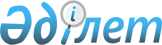 О назначении на должности и освобождении от должностей председателей и судей областных, районных и приравненных к ним судов Республики КазахстанУказ Президента Республики Казахстан от 15 января 2003 года N 1015       В соответствии с пунктами 2, 3 статьи 82_  Конституции Республики Казахстан, пунктами 2, 3, 6 статьи 31_ , подпунктами 4), 6), 7) пункта 1, пунктом 2, подпунктом 2) пункта 4 статьи 34_  Конституционного закона Республики Казахстан от 25 декабря 2000 года "О судебной системе и статусе судей Республики Казахстан" постановляю: 

 

      1. Назначить на должность судьи: Акмолинского областного суда      Даулиева Ержана Кокеновича;                                   Касенову Асию Бакеновну;                                   Мусетова Кайыркелди Ахметовича 

                                  с освобождением от должности 

                                  судьи Атбасарского районного суда 

                                  этой же области; Алматинского областного суда      Бурумкулова Бакытбая Несипбековича 

                                  с освобождением от должности 

                                  судьи Жамбылского районного суда 

                                  этой же области; Западно-Казахстанского            Ищанова Галимжана Султашевича; 

областного суда 

                                  Курманову Фариду Гусмановну 

                                  с освобождением от должности 

                                  судьи суда N 2 города Уральска;                                   Кырыкбаева Гизатоллу Жумашаевича 

                                  с освобождением от должности 

                                  председателя Таскалинского 

                                  районного суда этой же области; Карагандинского областного        Жылыбаеву Калипу Сансызбаевну 

суда                              с освобождением от должности 

                                  судьи Октябрьского районного суда 

                                  города Караганды; 

                                  Маркович Валентину Дмитриевну 

                                  с освобождением от должности 

                                  судьи Казыбекбийского районного 

                                  суда города Караганды; 

                                  Тусупбекову Раузу Жалельевну 

                                  с освобождением от должности 

                                  судьи Октябрьского районного суда 

                                  города Караганды; 

 

Северо-Казахстанского             Басагаринова Берика Конопьяновича 

областного суда                   с освобождением от должности 

                                  судьи Петропавловского городского 

                                  суда; 

 

      Южно-Казахстанского               Амирова Мейрхана Амировича 

областного суда                   с освобождением от должности 

                                  судьи Ордабасынского районного 

                                  суда этой же области; 

                                  Калимбетова Шохана Уалихановича 

                                  с освобождением от должности 

                                  судьи Мангистауского областного 

                                  суда; 

                                  Кульчикову Айманью Куанышевну 

                                  с освобождением от должности 

                                  судьи Жуалынского районного суда 

                                  Жамбылской области; 

                                  Уалиханова Базарбека с 

                                  освобождением от должности судьи 

                                  Шымкентского городского суда; 

 

Алматинского городского суда      Куанышеву Анну Мардановну 

                                  с освобождением от должности судьи 

                                  Алматинского областного суда; 

                                  Мыятбекова 

                                  Турысбека Ерболгановича; 

                                  Набиева Турсына Ясиновича 

                                  с освобождением от должности 

                                  судьи Алматинского областного 

                                  суда; 

 

Военного суда войск               Дарибаева Баязида Султангалиевича 

Республики Казахстан              с освобождением от должности судьи 

                                  военного суда Актюбинского 

                                  гарнизона. 

 

      2. Назначить на должности председателей районных и 

приравненных к ним судов: 

 

                      по Алматинской области: районного суда N 2                Касенова Куата Адилхановича 

Кербулакского района              с освобождением от должности судьи 

                                  Каратальского районного суда этой 

                                  же области; 

 

Саркандского районного суда       Жаксыбаева Адил-Омара Тлегеновича 

                                  с освобождением от должности 

                                  судьи Жамбылского районного суда 

                                  этой же области; 

 

                   по Восточно-Казахстанской области: Глубоковского районного суда      Рахижанова Жакена Баубекулы 

                                  с освобождением от должности 

                                  председателя Шемонаихинского 

                                  районного суда этой же области; 

 

Зыряновского районного суда       Исхакова Еркена Сыдыковича 

                                  с освобождением от должности 

                                  судьи Семипалатинского городского 

                                  суда; 

 

Уланского районного суда          Касенова Бердыгали Адилхановича 

                                  с освобождением от должности 

                                  председателя Зыряновского 

                                  районного суда этой же области; 

 

                     по Карагандинской области: районного суда N 3                Сарбасова Атахана Атарбаевича 

Октябрьского района               с освобождением от должности 

города Караганды                  судьи Темиртауского городского 

                                  суда; 

 

районного суда N 2                Файзуллину Тоты Семейбаевну; 

Каркаралинского района 

 

                       по Мангистауской области: 

 

суда N 2 города Актау             Нагашибаева Аралбая Ибрагимовича. 

 

      3. Назначить на должности судей районных и приравненных к ним судов: 

 

                       по Акмолинской области: Кокшетауского                     Баймурзина 

городского суда                   Бауыржана Курманбаевича; 

                                  Касымову Майю Толегеновну; 

                                  Рахметову Светлану Набеновну; 

                                  Шоинбекову Алтын Ергаликызы; 

 

Буландынского районного суда      Ахметжанова 

                                  Басбатыра Кабжановича; Щучинского районного суда         Темирова Жаната Кулатаевича; 

 

                        по Актюбинской области: 

 

суда города Актобе                Гафарову Луизу Магруфовну; суда N 2 города Актобе            Адилову Алиму Салимгиреевну; 

                                  Шмирову Зинаиду Галимжановну; 

 

Алгинского районного суда         Шалаеву Айслу Сагиновну; 

 

Мугалжарского районного суда      Ажигалиеву Нуржамал Рахимгалиевну; районного суда N 2                Ажигалиеву 

Мугалжарского района              Гульжан Сарсенгалиевну; 

                                  Каржауова Амангали Дошымбетовича; 

 

специализированного               Жакупову Алтын Садыковну 

межрайонного                      с освобождением от должности 

экономического суда               судьи суда города Актобе; 

                                  Жаркынбекова Малика Кузаровича; 

                                  Жусупбекову Баян Булановну; 

 

                       по Алматинской области: Талдыкорганского городского суда  Казымбетову Гульшат Науановну; 

                                  Садвакасова Ертаргына Рахимовича; 

 

Алакольского районного суда       Иманханова Кайрата Маметаевича; Енбекшиказахского районного суда  Жайлаубая Жаната Несипбайулы; 

 

                        по Атырауской области: 

 

Атырауского городского суда       Аитпаеву Айшу Амангельдиевну; 

                                  Баймбетову Нагрипу Орынбасаровну; 

 

Индерского районного суда         Ибрагимова Галымжана Тулендиевича; Курмангазинского районного суда   Даулешову Гульнару Гадилбековну; специализированного               Кульбатырова Амангельды; 

межрайонного 

экономического суда 

 

               по Восточно-Казахстанской области: Усть-Каменогорского               Сиязбаеву Жанар Зейтиновну; 

городского суда суда N 2 города                   Танекенову Анару Амановну; 

Усть-Каменогорска 

 

Семипалатинского                  Кабышеву Нурсулу Ашимхановну 

городского суда                   с освобождением от должности 

                                  судьи Шемонаихинского районного 

                                  суда этой же области; 

 

Зыряновского районного суда       Кесикбаева Кусмета Смаиловича; районного суда N 2                Камелхан Индиру; 

Зыряновского района                       по Жамбылской области: 

 

суда N 2                          Кулашбекову Рахию; 

города Тараза 

                                  Нурлыбаеву Динару Ничаевну; 

 

Жуалынского районного суда        Замбаева Айдарбека Агабаевича; 

 

Кордайского районного суда        Алимжанову Хапизу Сатбергеновну; 

 

Таласского районного суда         Толесбая Самата Нукеулы;                по Западно-Казахстанской области: суда N 2                          Даулеткалиеву Галию Манарбековну; 

города Уральска 

 

                   по Карагандинской области: Казыбекбийского                   Алыбаева Дастана Майдановича; 

районного суда 

города Караганды                  Ахметову Бахыт Хамитовну; 

                                  Жошеву Алию Айтпаевну; 

                                  Жуасбекову Рахилу Кабашовну; 

                                  Смаилову Айгуль Турсуновну; районного суда N 2                Жолкенова Шамшильдина Жолкеновича; 

Казыбекбийского района 

города Караганды 

 

Октябрьского                      Кокушева Марата Еркеновича; 

районного суда 

города Караганды 

 

районного суда N 3                Кушакову Марину Афанасьевну; 

Октябрьского района 

города Караганды Саранского городского суда        Асылбекову 

                                  Марианну Нурмухаммедовну;                                   Шакипова Талгата Магазовича; 

 

Шахтинского городского суда       Искакову Эльвиру Жанасовну; 

 

                    по Костанайской области: суда N 2                          Бусько Наталью Алексеевну; 

города Костаная 

                                  Саламатову Мадину Мухамедовну; 

 

Аркалыкского городского суда      Мирзалиева 

                                  Женисбека Саветбековича; Лисаковского городского суда      Агибаева Нурлана Базарбаевича; Рудненского городского суда       Исмаилову Гульнару Булатовну;                                   Шахамана Бейбита Байекеулы; специализированного               Ахмадиева Меллетхана Жалеловича 

межрайонного                      с освобождением от должности 

экономического суда               судьи Лисаковского городского 

                                  суда; 

                                  Долгих Владимира Петровича 

                                  с освобождением от должности 

                                  судьи Рудненского городского суда; 

 

                     по Кызылординской области: специализированного               Ибрашева Мейрамбека Шамауовича 

межрайонного                      с освобождением от должности 

экономического суда               судьи Сырдарьинского районого 

                                  суда этой же области; 

 

                      по Мангистауской области: Актауского городского суда        Байтурову Гюлнар Турембаевну; суда N 2 города Актау             Молбаеву Айжан Атчибаевну; специализированного               Ахметова Асылбека Исмагуловича 

межрайонного                      с освобождением от должности 

экономического суда               судьи Актауского городского суда;                       по Павлодарской области: Павлодарского городского суда     Айтбаева Нурлана Рахимжановича; 

                                  Джаппарову Гульнар Сарсенбековну; 

                                  Шевченко Веронику Николаевну; суда N 2                          Абдрахимова 

города Павлодара                  Асатиллу Тажитиллаевича; 

                                  Бегежанова Нурбека Байгунусовича 

                                  с освобождением от должности 

                                  председателя Актогайского 

                                  районного суда этой же области; 

 

                                  Темирову Каламкас Абылдиновну; 

 

Аксуского городского суда         Рыспекову Бибигуль Казымовну; Экибастузского городского суда    Успанова Мухтара Байхановича; 

 

                  по Северо-Казахстанской области: Петропавловского городского суда  Нурманову Гульнар Каиржановну 

                                  с освобождением от должности 

                                  судьи Аккайынского районного суда 

                                  этой же области; суда района                       Жанакова Айдрхана Ержановича; 

Магжана Жумабаева 

 

                    по Южно-Казахстанской области: Шымкентского городского суда      Тулепбергенова 

                                  Серикбая Алдабергеновича; 

                                  Асанову Жаннат Ануарбековну; 

 

суда N 2                          Айнабекова Сержана Токтасиновича; 

города Шымкента 

                                  Усипбекова Бакыта Сапарбековича; 

 

Толебийского районного суда       Алшынбаева Аята Ермановича; 

 

                         по городу Астане: 

 

Алматинского районного суда       Толегенова Серика Кенесовича; 

 

Сарыаркинского районного суда     Амиртаеву Алмагуль Рахимжановну; 

                                  Каспакову Сагадат Жайырбековну; 

                                  Нусупову Шолпан Маратовну; 

                                  Пернекулову Жаниру Айдарбековну; 

                                  Талканбаеву Миргуль Есжановну; 

 

                              по городу Алматы: 

 

специализированного                Бекенова Рауфа Алиевича; 

межрайонного         

экономического суда                Естаева Талгата Амангельдиевича.       4. Освободить от занимаемых должностей:                      по Алматинской области: 

 

судью                              Сеитова Шору Оспановича 

областного суда                    в связи со смертью; 

 

судью                              Молдабаева Даулета Сарсембаевича 

Талдыкорганского                   в связи с переходом на другую 

городского суда                    работу; 

 

                  по Восточно-Казахстанской области: Шемонаихинского                    Асаупа Жаксылыка Оразбековича 

районного суда                     за невыполнение требований, 

                                   предъявляемых к судье; 

 

                       по Жамбылской области: 

 

председателя                       Жарыкбасова 

Таласского районного суда          Орынбасара Каратаевича 

                                   в связи со смертью; 

 

                 по Северо-Казахстанской области: председателя                       Харина Олега Ивановича 

районного суда N 2                 в связи с вступлением в законную 

Тайыншинского района               силу обвинительного приговора 

                                   суда. 

 

      5. Настоящий Указ вступает в силу со дня подписания.       Президент 

      Республики Казахстан 
					© 2012. РГП на ПХВ «Институт законодательства и правовой информации Республики Казахстан» Министерства юстиции Республики Казахстан
				